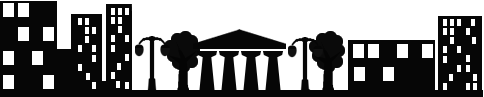 Daugavpilī27.06.2017. UZAICINĀJUMS
iesniegt piedāvājumu1.Pasūtītājs.Pašvaldības SIA “Sadzīves pakalpojumu kombināts”Višķu iela 21 K, Daugavpilī, LV-5410Tālr.Nr.65424769Fakss:Nr.65424769e-pasts: spkpsia@gmail.commājas lapa: www.sadzive.lvkontaktpersona: Ludmila Sokolovska, tālr.Nr.22001171“” Pirts slotu iegāde pašvaldības SIA “Sadzīves pakalpojumu kombināts” saimniecības vajadzībām””2.Iepirkuma priekšmeta apraksts:2.1. “” Pirts slotu iegāde pašvaldības SIA “Sadzīves pakalpojumu kombināts” saimniecības vajadzībām””, saskaņā ar pielikumu Nr.1.3.Piedāvājumu var iesniegt: 3.1.personīgi, vai pa pastu Višķu ielā 21K, Daugavpilī ( 2.stāvā, kabinetā Nr.1),3.2.pa epastu: spkpsia@gmail.com (ieskanētā veidā vai parakstītu ar drošo elektronisku parakstu), 3.3.piedāvājuma iesniegšanas termiņš līdz 2017.gada 5.jūlijam, plkst.12:00.4.Paredzamā līguma izpildes termiņš: 1 (viens) gads no līguma noslēgšanas brīža. 5.Piedāvājumā jāiekļauj:pretendenta rakstisks iesniegums par dalību iepirkumu procedūrā, kas sniedz īsas ziņas par pretendentu (pretendenta nosaukums, juridiskā adrese, reģistrācijas Nr., kontaktpersonas vārds, uzvārds, tālrunis, fakss, e-pasts);pretendents iesniedz:Finanšu piedāvājumu (cena jānorāda euro bez PVN 21%). Cenā jāiekļauj visas izmaksas.6.Piedāvājuma izvēles kritērijs: nepieciešamais daudzums 1200 gab,vērā tiek ņemts tehniskās specifikācijas apraksts,finanšu piedāvājums ar viszemāko cenu .Ar lēmumu var iepazīties mājas lapā: www.sadzive.lv.Pielikums Nr.1 Tehniskā specifikācija.Iepirkumu komisijas priekšsēdētājs					A.Jeršovs Pielikums Nr.1 Tehniskā specifikācijaSastādīja:saimniecības vadītāja					L.SokolovskaNr.p.k.NosaukumsIzmērs (cm)1.Sausās pirts slotas (ozola, bērzu, jauktās)602.Pirts slotas rokturis ar sasējumu divās vietās10 - 123.Pirts slotām jābūt sasietām pāros-4.Pirts slotām jābūt izkaltētām tumsā, sausā vietā-